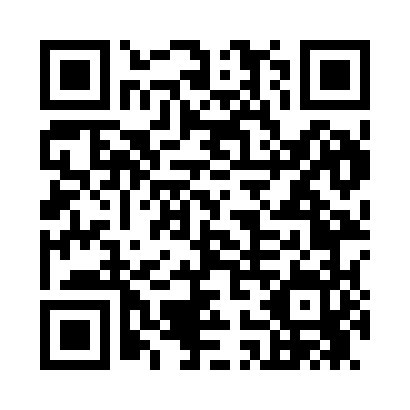 Prayer times for Amwell, New Jersey, USAWed 1 May 2024 - Fri 31 May 2024High Latitude Method: Angle Based RulePrayer Calculation Method: Islamic Society of North AmericaAsar Calculation Method: ShafiPrayer times provided by https://www.salahtimes.comDateDayFajrSunriseDhuhrAsrMaghribIsha1Wed4:335:5712:564:477:559:202Thu4:315:5612:564:477:569:223Fri4:305:5512:564:487:579:234Sat4:285:5412:564:487:589:245Sun4:265:5312:564:487:599:266Mon4:255:5112:564:498:009:277Tue4:235:5012:564:498:019:288Wed4:225:4912:554:498:029:309Thu4:205:4812:554:498:039:3110Fri4:195:4712:554:508:049:3311Sat4:185:4612:554:508:059:3412Sun4:165:4512:554:508:069:3513Mon4:155:4412:554:508:079:3714Tue4:135:4312:554:518:089:3815Wed4:125:4212:554:518:099:3916Thu4:115:4112:554:518:109:4117Fri4:105:4012:554:518:119:4218Sat4:085:3912:554:528:129:4319Sun4:075:3912:564:528:139:4520Mon4:065:3812:564:528:149:4621Tue4:055:3712:564:538:159:4722Wed4:045:3612:564:538:169:4823Thu4:035:3612:564:538:169:5024Fri4:025:3512:564:538:179:5125Sat4:015:3412:564:548:189:5226Sun4:005:3412:564:548:199:5327Mon3:595:3312:564:548:209:5428Tue3:585:3312:564:548:219:5529Wed3:575:3212:574:558:219:5730Thu3:565:3212:574:558:229:5831Fri3:555:3112:574:558:239:59